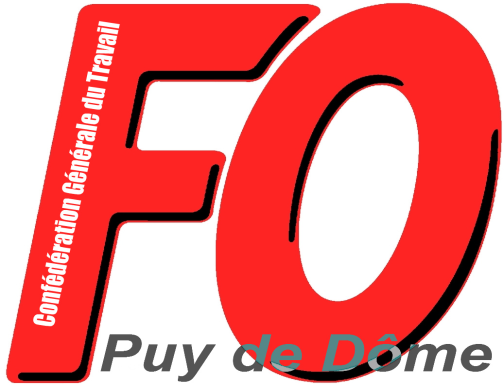 COMMUNIQUÉGrève des salariés d’Issoire Aviation !L’UD FO du Puy de Dôme soutient leurs revendications :Il y a urgence pour l’augmentation des salaires !!!À l’appel du syndicat FO, les salariés d’Issoire Aviation sont en grève depuis mardi 21 juin 2022.À l’occasion des Négociations Annuelles Obligatoires au sein de l’entreprise Issoire Aviation, les délégués FO ont présenté les revendications des salariés en matière de rémunérations. Pour le Syndicat FO, ce sont des revendications urgentes pour les salariés confrontés à une augmentation exponentielle du coût de la vie. La direction de l’entreprise a opposé une fin de non-recevoir à ces revendications légitimes…À l’appel du Syndicat FO de l’entreprise, les salariés ont décidé de se mettre en grève pour faire entendre leurs revendications en particulier :Augmentation généralisée de 250 € jusqu’au coefficient 335Augmentation de 100 % des primes de nuitCréation d’une prime d’intéressementCréation d’une prime de transport Versement d’un chèque restaurant de 10 € par journée (ou demi-journée) travaillée.Pour l’UD FO du Puy de Dôme, la direction d’Issoire Aviation doit revenir à la table des négociations et répondre aux revendications et aux préoccupations des salariés.L’UD FO du Puy de Dôme apporte son total soutien aux salariés d’Issoire Aviation en grève et à leur syndicat FO. Elle appelle l’ensemble des syndicats FO et des militants FO à soutenir l’action des salariés d’Issoire Aviation.Clermont-Ferrand, le 21 juin 2022Pour tout contact : 06 82 38 66 51 (UD FO) ou 06 58 51 79 49 (Syndicat FO Issoire Aviation)